                                                      			           Buk, 12 maja 2023.CZŁONKOWIE STOWARZYSZENIALOKALNA GRUPA DZIAŁANIA „ŹRÓDŁO”wszyscySzanowni Państwo,uprzejmie zawiadamiam, że na podstawie § 17 pkt. 2 Statutu  w dniu 12.05.2023r.  Zarząd podjął uchwałę o zwołaniu Walnego Zebrania Członków Stowarzyszenia – Lokalna Grupa Działania „Źródło”.  Walne  Zebranie  odbędzie się w dniu 29.05.2023 o godzinie 18.00  w Wiejskim Domu Kultury w Niepruszewie, ul. Starowiejska 19 z zaproponowanym przez Zarząd porządkiem obrad:Powitanie zebranych przez Prezesa Zarządu.Wybór przewodniczącego obrad i protokolanta.Stwierdzenie kworum.Wybór Komisji Uchwał i Wniosków oraz Komisji Skrutacyjnej.Zatwierdzenie protokołu poprzedniego posiedzenia z dnia 02.06.2022.Przedstawienie i zatwierdzenie porządku Walnego Zebrania. Przedstawienie sprawozdania z działalności Rady Stowarzyszenia.Przedstawienie sprawozdania z działalności Zarządu wraz ze sprawozdaniem finansowym.Przedstawienie sprawozdania z działalności Komisji Rewizyjnej. Podjęcie Uchwały w sprawie przyjęcia sprawozdania finansowego i udzielenia absolutorium dla Zarządu.Przedstawienie zmian w Statucie Stowarzyszenia - podjęcie uchwały w sprawie zmiany Statutu. Przedstawienie strategii rozwoju lokalnego kierowanego przez społeczność na lata 2023-2029 - podjęcie uchwały w sprawie przyjęcia strategii.Wybór nowych członków Zarządu, Komisji Rewizyjnej oraz Rady.Podjęcie uchwały w sprawie wyboru nowych członków Zarządu.Podjęcie uchwały w sprawie wyboru nowych członków Rady.Podjęcie uchwały w sprawie wyboru nowych członków Komisji Rewizyjnej.,Wolne głosy i wnioski.Projekty dokumentów oraz uchwał dostępne są na stronie internetowej Stowarzyszenia -  www.lgdzrodlo.pl w zakładce Informacje/Dla Członków Stowarzyszenia (na dole strony). Zarząd uprzejmie prosi o obecność, bez której nie można będzie podjąć ww. uchwał oraz 
o uregulowanie składki członkowskiej, która wynosi 10 zł na rok. Numer konta: 55 1020 4144 0000 6402 0123 0655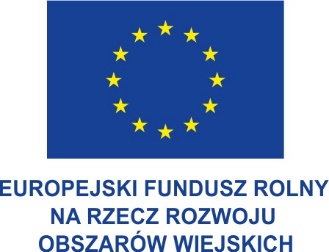 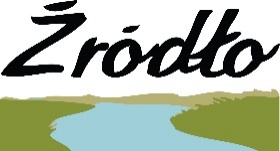 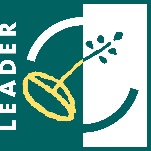 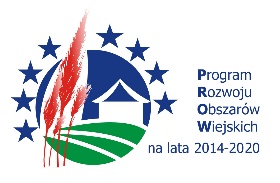 